School Closure Daily Planning- Opal ClassDATEReadingWritingMathematicsOtherWednesday.10.02.21Reread the text from Monday then complete the comprehension sheet below:Y.1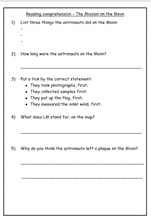 Y.2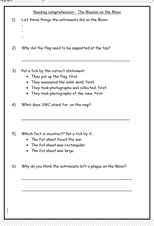 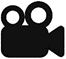 Today, you will plan your story using the sheet below: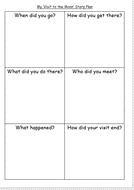 Y. 1Please watch the video below, about comparing numbers within 50, then complete the sheet. https://vimeo.com/503102857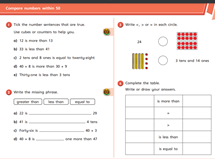 Y.2Please watch the video below, about adding one and two-digit numbers, then complete the sheet.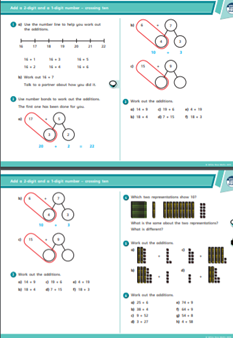 Go for your Wednesday mile walk or jog. When you get home, watch this episode of The Clangers.https://www.bbc.co.uk/iplayer/episode/b05zh5dp/clangers-series-1-1-the-lost-notesCompare it to the one you watched on Monday.Which episode do you think is most recent? Why?What is the same about each episode and what is different?Which did you enjoy most? Why?Useful websites for other home learning ideas and activities.Here are a few suggestions of websites you may like to browse, for ideas of other home learning activities you could carry out with your children, during this lockdown period. I am sure there are many others available too. As I discover new ones to recommend, I will add to the list.https://www.bbc.co.uk/bitesize/levels/z3g4d2pLearning videos, games and activities for children from aged 3-16+https://home.oxfordowl.co.uk/reading/free-ebooks/Free ebook library – just sign up!https://whiterosemaths.com/homelearning/White Rose home learning resources. Ideal for reinforcing many of the concepts covered last term.https://www.barefootcomputing.org/homelearningLots of activities you can carry out at home with your child, to help them develop skills linked to the ICT curriculum, which don’t actually require screen time. Also, a couple of very good interactive screen time activities provided.https://www.stem.org.uk/home-learning/primaryLots of amazing ideas for more science and technology activities.http://www.robbiddulph.com/draw-with-robFor those of you who like drawing, some short video lessons, by the illustrator, Rob Biddulph.https://www.natgeokids.com/uk/teacher-category/primary-resources/A variety of resources for most curriculum areas.